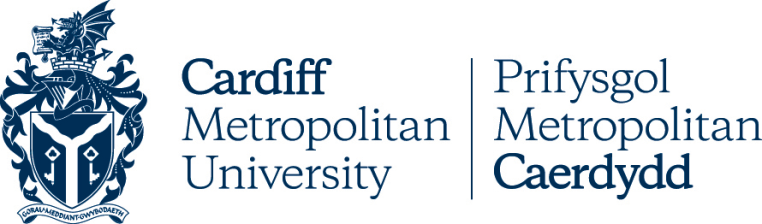 Polisi gweithio hybrid dros droCLAWR Y POLISIManylion AllweddolRheoli FersiynauHyb PolisïauRhagor o wybodaeth am bolisïau:Tudalennau'r Ysgrifenyddiaeth ar InSite.Hyb Polisïau yn https://www.metcaerdydd.ac.uk/about/policyhub; neuE-bostiwch policies@cardiffmet.ac.uk. Crynodeb o'r PolisiMae'r polisi hwn yn darparu egwyddorion arweiniol wrth i ni brofi a rhoi cynnig ar Weithio Hybrid.  Dylid darllen y polisi hwn law yn llaw â:Canllawiau gweithio hybrid ar gyfer rheolwyr, Cwestiynau cyffredin i reolwyr ar weithio hybrid, Cwestiynau cyffredin i staff ar weithio hybrid. CyflwyniadYn ystod Pandemig COVID-19, mae ein staff wedi gorfod mabwysiadu dull gweithio o bell o anghenraid.  Roedd hyn o fudd i staff a'r Brifysgol fel ei gilydd, felly rydyn ni am barhau â'r arfer hwn yn y dyfodol drwy fabwysiadu dull hybrid o weithio, ar sail profi a rhoi cynnig i ddechrau. Bydd y dull profi a rhoi cynnig hwn o weithio'n hybrid yn archwilio beth fydd yn gweithio orau i gyflawni'r perfformiad uchel sydd ei angen i gyflawni ein huchelgeisiau yn unol â'n Cynllun Strategol newydd 2022-2030 a bydd yn rhoi cyfle i asesu effeithiolrwydd y polisi, yr effaith ar ddarparu gwasanaethau a pherfformiad, ac unrhyw addasiadau posibl sydd eu hangen er mwyn cefnogi ffyrdd newydd o weithio yn y dyfodol.Bydd y polisi hwn a'r canllawiau ategol yn helpu'r Brifysgol i brofi'r dull hwn drwy ddarparu egwyddorion a fydd yn parhau ar waith hyd nes y daw'r Cynllun Strategol newydd i rym, a chaiff ei adolygu wrth inni barhau i weld beth sy'n gweithio.  DibenDiben y polisi hwn yw darparu egwyddorion arweiniol i gefnogi gweithio hybrid mewn ffordd effeithiol sy'n cefnogi perfformiad rhagorol, yn cyflawni amcanion strategol Met Caerdydd, ac yn cefnogi iechyd a lles cydweithwyr. DiffiniadauYsgrifennwyd y polisi sefydliadol hwn i lywio cynllun peilot o weithio hybrid ar gyfer deiliaid swyddi cymwys. Gan fod pobl yn defnyddio'r termau canlynol yn gyfystyr â'i gilydd, rydyn ni wedi darparu diffiniadau o weithio hybrid a gweithio hyblyg. Gweithio hybrid  - cyfuniad o weithio o bell (gartref yn aml) ac ar y campws. Nid yw gweithio hybrid yn hawl cytundebol ac ni fydd unrhyw newidiadau cytundebol.Gweithio hyblyg – cytundeb parhaol rhwng cyflogai a chyflogwr. Mae gennych hawl statudol i ofyn am newid parhaol i'ch patrwm gwaith, fel eich oriau gwaith ar ôl gweithio i'r Brifysgol am 26 wythnos.  I gael rhagor o wybodaeth am sut i wneud cais i weithio'n hyblyg, ewch i adran 11. Ysgrifennwyd y polisi sefydliadol hwn i lywio gwaith hybrid. CwmpasNid yw pob rôl yn addas ar gyfer gweithio hybrid gan fod gan rai rôl hanfodol ar y campws sy'n darparu gwasanaethau a gweithrediadau rheng flaen i fyfyrwyr neu'n cefnogi seilwaith y Brifysgol.  Bydd rheolwyr llinell yn penderfynu pa rolau sy'n addas ar gyfer gweithio hybrid yn seiliedig ar ofynion y rôl a pha mor effeithiol fu'r rôl pan gafodd ei chyflawni naill ai o bell neu'n hybrid yn ystod y pandemig. Mae pob rôl arall yn addas ar gyfer gweithio hybrid, ond bydd trefniadau gweithio penodol yn cael eu pennu'n lleol a chytuno arnynt gan natur y rôl ac anghenion y Brifysgol.  Er enghraifft, bydd trefniadau ar gyfer cydweithwyr academaidd yn ystyried yr angen am bresenoldeb cryf ar y campws.EgwyddorionYr egwyddor sylfaenol sy'n ein llywio yw sicrhau bod myfyrwyr yn cael profiad dysgu o'r radd flaenaf mewn amgylchedd dysgu ac ymchwil bywiog.  Mae hyn yn gofyn am wasanaeth a pherfformiad o'r radd flaenaf gan bob un ohonom.  Mae’n rhaid i weithio hybrid gefnogi'r egwyddor sylfaenol hon bob amser felly.Ar hyn o bryd mae contract cyflogaeth y Brifysgol yn nodi lle mae'n ofynnol i staff weithio ac y gellir gofyn i gydweithwyr gyflawni rhan o'u dyletswyddau mewn lleoliad arall ym Met Caerdydd yn amodol ar ofynion gwasanaeth. Ni wnaed unrhyw newidiadau i'r amodau cytundebol hyn.Mae'r holl rolau, timau ac amgylchiadau yn wahanol. Bydd trefniadau a phatrymau gwaith yn parhau i gael eu cytuno ar lefel Ysgol neu Gyfarwyddiaeth. Bydd trefniadau gweithio hybrid yn cael eu hadolygu'n gyson er mwyn sicrhau uniondeb yr addysgu a’r dysgu (gan gynnwys amserlennu), ymchwil a gweithrediadau'r Gwasanaeth Proffesiynol. Mae'r Brifysgol yn cadw'r hawl i ddileu trefniadau gweithio hybrid mewn amgylchiadau lle ceir effaith andwyol ar berfformiad y Brifysgol a/neu ar ei myfyrwyr a'i chydweithwyr neu os bydd rôl yn newid fel nad yw gweithio hybrid yn addas mwyach. Yn gytundebol, mae'n ofynnol i gydweithwyr Met Caerdydd breswylio a chyflawni eu dyletswyddau yn y DU ond mewn amgylchiadau eithriadol gall Met Caerdydd ddarparu ar gyfer ceisiadau i weithio o bell tra maen nhw dramor. I gael rhagor o wybodaeth, ewch i Datganiad Met Caerdydd ar Weithio Dramor. Cyfrifoldebau gweithwyr hybrid a rheolwyr llinellMae angen i weithwyr hybrid wneud y canlynol: Parhau i fod yn hyblyg a mynychu'r campws pan fo angen, er mwyn sicrhau uniondeb ein gwasanaethau allweddol i staff a myfyrwyr.  Sicrhau bod ganddyn nhw gysylltiad rhyngrwyd diogel a dibynadwy wrth weithio o bell.  Bod yn dryloyw ynglŷn â sut a lle maen nhw'n gweithio.Gofalu bod ganddyn nhw'r sgiliau digidol diweddaraf a pherthnasol. Mae cymorth a chyngor ar sgiliau digidol ar gael drwy Gwasanaethau Gwybodaeth [link].Sicrhau bod eu dull o weithio yn cefnogi eu hiechyd corfforol, meddyliol ac emosiynol.Parhau i roi gwybod am absenoldeb oherwydd salwch ac absenoldeb arbennig yn unol â pholisïau perthnasol y Brifysgol.  Mae angen i reolwyr llinell: Sicrhau eu bod yn parhau i reoli perfformiad ac ymddygiad. Mae gan reolwyr yr hawl i ofyn i gydweithwyr newid eu trefniadau gweithio pe bai gweithio hybrid yn effeithio'n negyddol ar berfformiad neu ymddygiad. Sicrhau eu bod yn parhau i fonitro effaith gweithio hybrid ar gydraddoldeb. Efallai y bydd yn ofynnol i aelodau'r tîm ddod i'r campws ar fyr rybudd weithiau, ac o dan yr amgylchiadau hyn, gofynnir i reolwyr llinell ddarparu cymaint o rybudd ymlaen llaw â phosibl. Iechyd, diogelwch a llesBydd angen i weithwyr hybrid ddilyn canllawiau'r Offer Sgrin Arddangos (DSE) ac adolygu'r rhain yn rheolaidd gan ddefnyddio hunanasesiad gweithfan DSE. Os oes angen offer ychwanegol arnoch i ddarparu gweithfan ddiogel ac addas, dylech gysylltu â'ch rheolwr llinell. Mae cyngor ar gael gan y tîm Iechyd a Diogelwch hefyd.Wrth weithio gartref mae'n rhaid i chi ysgwyddo cyfrifoldeb am eich iechyd a'ch diogelwch eich hun ac unrhyw un arall sy'n cael ei effeithio gan eich gwaith (er enghraifft, eraill yn eich cartref pan fyddwch chi'n gweithio gartref). Yn benodol, osgoi peryglon baglu/slipio, dylid gwirio offer trydanol cyn ei ddefnyddio ac mae angen cynnal prawf PAT ar offer prifysgol ar adegau penodol. Siaradwch â'ch rheolwr llinell os oes gennych unrhyw gwestiynau am brofion PAT ar offer prifysgol. Gan fod gweithio hybrid yn cynnwys elfen gweithio o bell, bydd angen i weithwyr hybrid gymryd cyfrifoldeb i sicrhau eu bod yn cael "seibiant" o'r gwaith, gan gynnwys cyfnod i ffwrdd o'r sgrin er mwyn osgoi gorlethu digidol. Dylid cymryd digon o orffwys bob hyn a hyn i helpu i gynnal lles. Rhowch wybod i'ch rheolwr llinell:Os ydych chi'n teimlo unrhyw anghysur wrth weithio o bell (fel poen cefn); neuOs ydych chi'n credu bod unrhyw beryglon iechyd a diogelwch sy'n gysylltiedig â gwaith;Os oes unrhyw ddamweiniau cysylltiedig â gwaith yn digwydd yn eich cartref.Bydd eich rheolwr llinell yn cymryd camau perthnasol ac efallai'n gofyn am gyngor gan y tîm Iechyd a Diogelwch.CyfarparMae gan bob Ysgol neu Wasanaeth Proffesiynol gyfrifoldeb am unrhyw offer ychwanegol sy'n ofynnol gan gydweithwyr, lle bynnag maen nhw'n gweithio, os nodwyd hyn drwy asesiad risg DSE neu asesiad Iechyd Galwedigaethol.Mae'r Brifysgol yn cadw'r hawl i wrthod gweithio hybrid mewn sefyllfaoedd lle mae'n ystyried bod gofynion yr offer yn afresymol.  Dan amgylchiadau o'r fath, byddai'n ofynnol i'r cydweithiwr weithio mewn gweithfan briodol ar y campws.Mae angen i bob cydweithiwr gymryd camau rhesymol i ddiogelu unrhyw offer y Brifysgol sy'n mynd oddi ar y campws a rhaid ei ddychwelyd os gofynnir iddo wneud hynny. Bydd yr offer bob amser yn parhau i fod yn eiddo i'r Brifysgol.  TreuliauNi fydd y Brifysgol yn darparu unrhyw gymorth ariannol ychwanegol i gydweithwyr weithio o bell.Wrth weithio o bell, eich cyfrifoldeb chi yw talu costau arferol sy'n gysylltiedig â'ch cartref (e.e., gwresogi, goleuo a band eang ac unrhyw yswiriant cartref i dalu am golled neu ddifrod i eiddo personol a ddefnyddir wrth gyflawni dyletswyddau gwaith). Ni fydd Met Caerdydd yn talu treuliau am gostau rhedeg y cartref pan fyddwch yn gweithio gartref. Fe'ch cynghorir i wirio gyda'ch yswiriwr cartref, darparwr morgais neu landlord er mwyn sicrhau nad oes unrhyw broblemau o ran gweithio gartref.Diogelu DataWrth weithio o bell, chi sy'n gyfrifol am gadw gwybodaeth sy'n gysylltiedig â'r Brifysgol yn ddiogel bob amser.Yn benodol, mae dyletswydd ar weithwyr o bell i:Ymarfer diogelwch cyfrifiadurol da, gan gynnwys defnyddio cyfrinair unigryw ar gyfer unrhyw ddyfeisiau rydych chi'n eu defnyddio ar gyfer gwaith a sicrhau bod dyfeisiau'n cael eu cloi pan fyddant yn cael eu gadael heb oruchwyliaeth am unrhyw gyfnod o amser, boed yn eiddo personol neu'n eiddo i'r Brifysgol.Cadw pob copi caled o ddogfennau cyfrinachol sy'n gysylltiedig â gwaith yn ddiogel ac yn unol â rheoliadau Met Caerdydd ar storio gwybodaeth, gan gynnwys cadw dogfennau dan glo bob amser ac eithrio pan gânt eu defnyddio; aSicrhau bod gwybodaeth sy'n gysylltiedig â gwaith yn cael ei diogelu wrth weithio mewn mannau cyhoeddus, er enghraifft drwy:lleoli eich gliniadur fel na all eraill weld y sgrin.peidio â gadael eich gliniadur heb oruchwyliaeth; apheidio â chael sgyrsiau cyfrinachol/sensitif i fusnes mewn mannau cyhoeddus.Yn ogystal, ni ddylid defnyddio'r gliniadur nac offer arall a ddarperir gan y Brifysgol mewn unrhyw ffordd sy'n mynd yn groes i Bolisi defnydd derbyniol TG y Brifysgol. Gwneud Cais am weithio'n hyblyg Er mai nod y Brifysgol yn cynnig hyblygrwydd o ran sut a lle i weithio lle bo hynny'n bosibl, mae hyn yn dibynnu ar sicrhau bod ein gwasanaethau a'n myfyrwyr yn dod yn gyntaf. Rydyn ni'n cynghori cydweithwyr i beidio â gwneud unrhyw benderfyniadau hirdymor sylweddol yn seiliedig ar weithio hybrid (er enghraifft symud cryn bellter o'r campws neu ddileu opsiynau trafnidiaeth).Mae'r polisi hwn yn canolbwyntio ar sut mae'r Brifysgol yn gweithredu dull hybrid o weithio, ond mae sawl math arall o weithio hyblyg. Os oes gennych 26 wythnos o wasanaeth gyda ni, rydych yn cadw'r hawl i wneud cais ffurfiol i weithio'n hyblyg, p'un ai ydy gweithio hybrid ar gael ar gyfer eich rôl ai peidio.Mae enghreifftiau eraill o ddulliau gweithio hyblyg y gallwch wneud cais amdanynt yn cynnwys lleihau nifer yr oriau rydych chi'n gweithio; newid eich amseroedd dechrau a gorffen; neu gywasgu eich oriau gwaith yn llai o ddyddiau.Os hoffech wneud cais am fath arall o weithio hyblyg gallwch wneud cais ffurfiol o dan Hawl statudol i Wneud Cais am Weithio Hyblyg.Polisïau a gweithdrefnau cysylltiedigPolisi Diogelu DataPolisi a Gweithdrefn GwynoPolisi Diogelwch Gwybodaeth Polisi Defnydd Derbyniol TGHawl Statudol i Wneud Cais am Weithio Hyblyg.Diwygio’r PolisiBydd yr Adran Gwasanaethau Pobl yn cynghori, cefnogi a monitro gweithrediad y polisi hwn yn rhagweithiol.Er mwyn sicrhau ei fod yn berthnasol ac yn effeithiol, caiff y polisi hwn ei adolygu wrth i'r Brifysgol barhau i brofi a rhoi cynnig ar weithio hybrid. TEITL Y POLISIPolisi gweithio hybrid dros dro – ar gyfer Cynllun peilot gweithio hybrid y Brifysgol DYDDIAD CYMERADWYO2 Chwefror 2022CORFF CYMERADWYOY Bwrdd RheoliFERSIWN1DYDDIADAU ADOLYGU BLAENOROLAmherthnasolDyddiad yr adolygiad nesafGorffennaf 2022CANLYNIAD ASESIAD O'R EFFAITH AR GYDRADDOLDEBMae asesiad o'r effaith ar gydraddoldeb wedi'i gwblhau ac ni nodwyd unrhyw risgiau sylweddol.POLISÏAU / GWEITHDREFNAU / CANLLAWIAU CYSYLLTIEDIGCanllawiau i reolwyr ar weithio hybrid Cwestiynau cyffredin i reolwyr ar weithio hybridCwestiynau cyffredin i staff ar weithio hybrid Hawl statudol i ofyn am weithio hyblygCanllawiau caniatâd i fod yn absennolDYDDIAD GWEITHREDU1 Mawrth 2022PERCHENNOG POLISI                               (TEITL Y SWYDD)Y Cyfarwyddwr Gwasanaethau PoblUNED / GWASANAETHGwasanaethau PoblE-BOSTAflaherty@cardiffmet.ac.ukFERSIWNDYDDIAD RHESWM DROS NEWID1.02 Chwefror 2022Fersiwn gyntaf